  29  созыв                                                    13      заседание                  ҚАРАР                                                                              РЕШЕНИЕО порядке принятия решения о применении к депутату Совета сельского поселения Асяновский сельсовет муниципального района Дюртюлинский район  Республики Башкортостан мер ответственностиВ соответствии с Законом Республики Башкортостан от 18 марта 2005 года № 162-з «О местном самоуправлении в Республике Башкортостан», Законом Республики Башкортостан от 078.04.2024г. №81-з «О внесении изменений в отдельные законодательные акты Республики Башкортостан»,   рассмотрев экспертное заключение государственного комитета Республики Башкортостан по делам юстиции от 22.05.2024г. №НГP RU 03005805202000009,  Уставом муниципального района Дюртюлинский район Республики Башкортостан, Совет сельского поселения Асяновский сельсовет муниципального района Дюртюлинский район Республики Башкортостан РЕШИЛ:1. Утвердить порядок принятия решения о применении к депутату Совета сельского поселения Асяновский сельсовет муниципального района Дюртюлинский район Республики Башкортостан мер ответственности  в новой редакции, согласно приложению к настоящему решению.         2. Признать утратившим силу решение Совета сельского поселения Асяновский сельсовет муниципального района Дюртюлинский район Республики Башкортостан №10/68 от 08.05.2020г. «О порядке принятия решения о применении к депутату Совета сельского поселения Асяновский сельсовет муниципального района Дюртюлинский район  Республики Башкортостан мер ответственности» с учетом изменений внесенных решением №10/63 от 22.04.2024.3. Обнародовать настоящее решение на официальном сайте   администрации сельского поселения Асяновский сельсовет муниципального района Дюртюлинский район Республики Башкортостан.4. Контроль за исполнением решения возложить на постоянную депутатскую комиссию по бюджету, финансам, налогам и вопросам муниципальной собственности (И.К.Габдракипов).Глава сельского поселения                                                                Р.Р.Калимуллинс. Асяново« 09 » июля 2024г.№ 13/73Приложение к решению Совета  сельского поселения Асяновский сельсовет муниципального районаДюртюлинский район Республики Башкортостанот  09.07.2024г. №13/73Порядокпринятия решения о применении к депутату Совета сельского поселения Асяновский сельсовет  муниципального района Дюртюлинский район Республики Башкортостан мер ответственности1. Настоящим Порядком принятия решения о применении к депутату Совета сельского поселения Асяновский сельсовет муниципального района Дюртюлинский район Республики Башкортостан (далее – депутат Совета) мер ответственности (далее - Порядок) определяется порядок принятия решения о применении к депутату Совета, представившему недостоверные или неполные сведения о своих доходах, расходах, об имуществе и обязательствах имущественного характера, а также сведения о доходах, расходах, об имуществе и обязательствах имущественного характера своих супруги (супруга) и несовершеннолетних детей, если искажение этих сведений является несущественным, мер ответственности.2. К депутату, члену выборного органа местного самоуправления, выборному должностному лицу местного самоуправления, представившим заведомо неполные сведения, за исключением случаев, установленных федеральными законами, либо представившим заведомо недостоверные сведения о своих доходах, расходах, об имуществе и обязательствах имущественного характера, а также сведения о доходах, расходах, об имуществе и обязательствах имущественного характера своих супруги (супруга) и несовершеннолетних детей, если искажение этих сведений является несущественным, могут быть применены следующие меры ответственности:
       1)предупреждение;
       2) освобождение депутата, члена выборного органа местного самоуправления от должности в представительном органе муниципального образования, выборном органе местного самоуправления с лишением права занимать должности в представительном органе муниципального образования, выборном органе местного самоуправления до прекращения срока его полномочий;
      3) освобождение от осуществления полномочий на постоянной основе с лишением права осуществлять полномочия на постоянной основе до прекращения срока его полномочий;
     4) запрет занимать должности в представительном органе муниципального образования, выборном органе местного самоуправления до прекращения срока его полномочий;
      5) запрет исполнять полномочия на постоянной основе до прекращения срока его полномочий.сведения о своих доходах, расходах, об имуществе и обязательствах имущественного характера, а также сведения о доходах, расходах, об имуществе и обязательствах имущественного характера своих супруги (супруга) и несовершеннолетних детей, если искажение этих сведений является несущественным, могут быть применены меры ответственности, указанные в части  7.3-1статьи 40 Федерального закона от 6 октября 2003 года № 131-ФЗ «Об общих принципах организации местного самоуправления  в Российской Федерации» (далее – меры юридической ответственности).2.1.  Депутат, член выборного органа местного самоуправления, выборное должностное лицо местного самоуправления, иное лицо, замещающее муниципальную должность, освобождаются от ответственности за несоблюдение ограничений и запретов, требований о предотвращении или об урегулировании конфликта интересов и неисполнение обязанностей, установленных настоящим Федеральным законом и другими федеральными законами в целях противодействия коррупции, в случае, если несоблюдение таких ограничений, запретов и требований, а также неисполнение таких обязанностей признается следствием не зависящих от указанных лиц обстоятельств в порядке, предусмотренном частями 3 - 6 статьи 13 Федерального закона от 25 декабря 2008 года N 273-ФЗ "О противодействии коррупции".3. Решение Совета сельского поселения Асяновский сельсовет муниципального района Дюртюлинский район Республики Башкортостан о применении мер юридической ответственности к депутату Совета принимается не позднее шести месяцев со дня поступления в орган местного самоуправления, уполномоченный принимать соответствующие решения, заявления Главы Республики Башкортостан указанного в части 2 статьи 12.5 Закона Республики Башкортостан от 18 марта 2005 года № 162-з «О местном самоуправлении в Республике Башкортостан», и не позднее трех лет со дня представления депутатом Совета сельского поселения Асяновский сельсовет муниципального района Дюртюлинский район Республики Башкортостан сведений о своих доходах, расходах, об имуществе и обязательствах имущественного характера, а также сведения о доходах, расходах, об имуществе и обязательствах имущественного характера своих супруги (супруга) и несовершеннолетних детей.Днем  появления основания для применения мер юридической ответственности является день поступления в Совет сельского поселения Асяновский сельсовет муниципального района Дюртюлинский район Республики Башкортостан обращения Главы Республики Башкортостан с заявлением о применении мер юридической ответственности к депутату Совета.О дате, времени и месте рассмотрения заявления Главы Республики Башкортостан депутат Совета должен быть уведомлен Советом сельского поселения Асяновский сельсовет муниципального района Дюртюлинский район Республики Башкортостан, принимающим решение о применении меры ответственности, не позднее чем за 15 дней.4. Депутату Совета, в отношении которого на заседании Совета сельского поселения Асяновский сельсовет муниципального района Дюртюлинский район Республики Башкортостан рассматривается вопрос о применении мер юридической ответственности, предоставляется слово для выступления.5. Решение Совета сельского поселения Асяновский сельсовет муниципального района Дюртюлинский район Республики Башкортостан о применении мер юридической ответственности к депутату Совета принимается большинством голосов от установленной численности депутатов, тайным голосованием и подписывается председателем Совета сельского поселения Асяновский сельсовет муниципального района Дюртюлинский район Республики Башкортостан.	Депутат Совета, в отношении которого рассматривается вопрос о применении мер юридической ответственности, заявляет до начала голосования о самоотводе. Самоотвод удовлетворяется без голосования.	В случае  отсутствия депутата Совета, в отношении которого рассматривается вопрос о применении мер юридической ответственности, и который был надлежащим образом уведомлен о дате и времени рассмотрения, решение принимается без его участия.При принятии решения о выборе конкретной меры ответственности учитываются вина депутата Совета,  причины и условия, при которых им были представлены заведомо неполные сведения, за исключением случаев, установленных федеральными законами, либо представившим заведомо недостоверные сведения о своих доходах, расходах, об имуществе и обязательствах имущественного характера, а также сведения о доходах, расходах, об имуществе и обязательствах имущественного характера своих супруги (супруга) и несовершеннолетних детей, характер и степень искажения этих сведений, соблюдение указанным лицом ограничений и запретов, исполнение им обязанностей, установленных в целях противодействия коррупции, отсутствие фактов сокрытия имущества и иных объектов налогообложения от налоговых органов Российской Федерации, органов, осуществляющих учет и регистрацию отдельных видов имущества и (или) прав на него.6. В случае принятия решения о применении мер юридической ответственности к председателю Совета сельского поселения Асяновский сельсовет муниципального района Дюртюлинский район Республики Башкортостан, данное решение подписывается депутатом, председательствующим на заседании Совета сельского поселения Асяновский сельсовет муниципального района Дюртюлинский район Республики Башкортостан. 7. Копия решения о применении мер юридической ответственности к депутату Совета  в течение 10 рабочих дней со дня его принятия размещается на официальном сайте в информационно-телекоммуникационной сети «Интернет» и вручается лицу, в отношении которого рассматривался вопрос, либо направляется заказным письмом.Кроме того, копия решения направляется Главе Республики Башкортостан.БАШКОРТОСТАН  РЕСПУБЛИКАҺЫДүртөйлө районымуниципаль районыныңӘсән ауыл советыауыл биләмәһеСОВЕТЫ            452315  ,   Дүртөйлө районы,      Әсән ауылы,Ш.Бабич урамы, зд.14/1 Тел/факс 8-8--               E-mail: 50.as@bashkortostan.ru                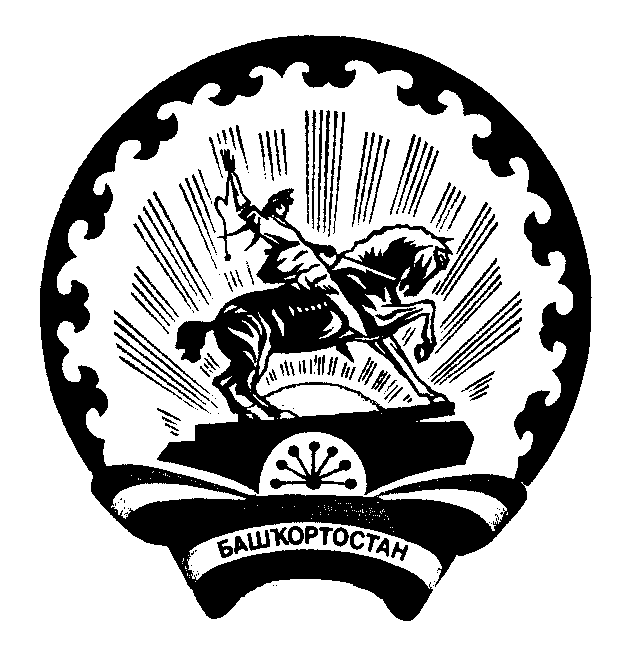 РЕСПУБЛИКА      БАШКОРТОСТАНСОВЕТсельского  поселенияАсяновский сельсовет муниципального районаДюртюлинский район   Дюртюлинский район,          с.Асяново,ул.Ш.Бабича, зд.14/1 Тел/факс8-8--E-mail: 50.as@bashkortostan.ru                